	Imbarco da Civitavecchia	CROCIERA MSC DIVINA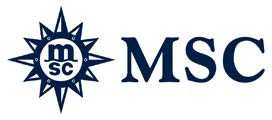 MYKONOS, SANTORINI E SMIRNEDAL 9 AL 16 AGOSTO 2024LA QUOTA COMPRENDEQuota 3°/4° letto adulto balcone € 789 | Quota 3°/4° letto adulto balcone DELUXE € 829 Quota 3°/4° letto adulto interna € 689 | Quota 3°/4° letto bambino € 509QUOTE SPECIALI VALIDE FINO AL 30 APRILE 2024LA QUOTA NON COMPRENDESistemazione in cabina e categoria scelta con imbarco a CIVITAVECCHIA.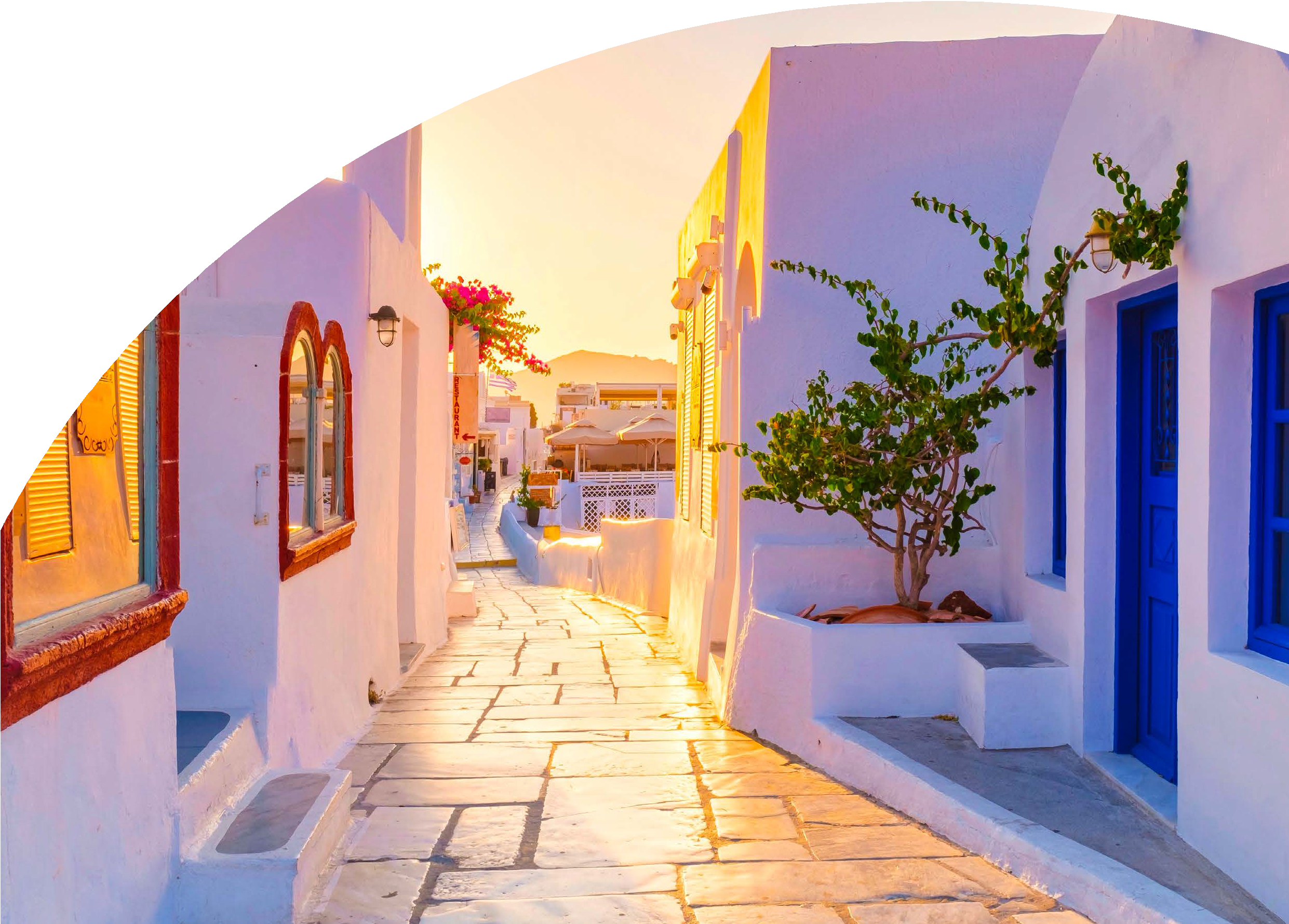 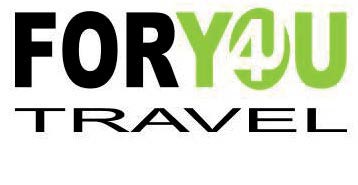 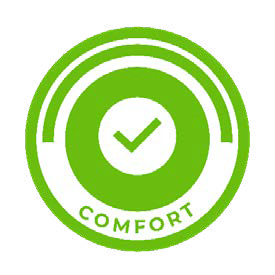 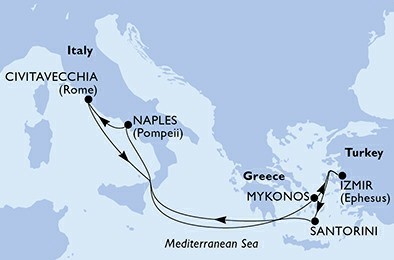 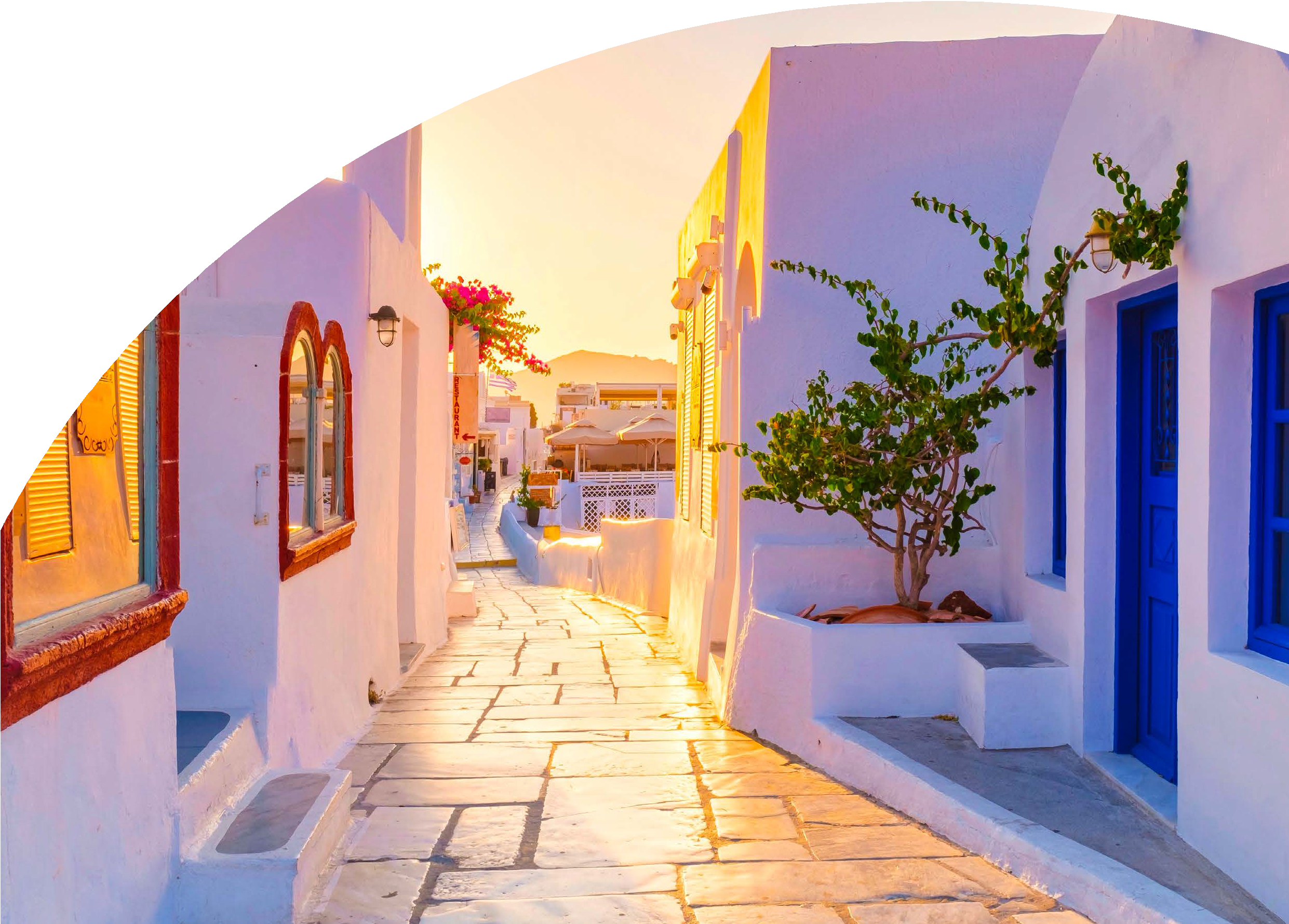 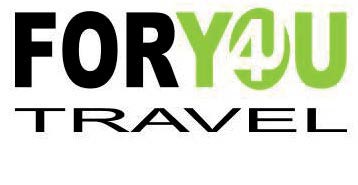 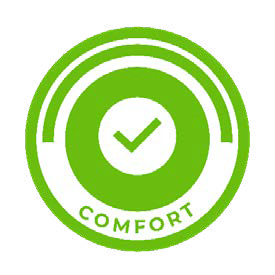 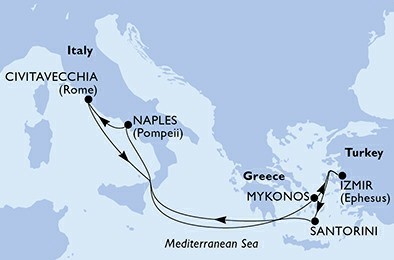 Pensione completa, con piatti gourmet nei Ristoranti Principali e cucina mediterranea e internazionale al Buffet.Tasse Portuali €180,00Spettacoli teatrali in stile Broadway e musica dal vivo.5 Kids Club – distinti per fasce di età (1-17 anni).Piscine, strutture sportive all’aperto e palestra con accesso libero.4UMSC24Quote di Servizio €84,00 obbligatorie da pre pagare; Assicurazione medico bagaglio annullamento obbligatoria 50€BevandeExtra e tutto quanto non espressamente indicato nella “Quota comprende”EscursioniPER INFORMAZIONI+39 06 983 78 037SISTEMAZIONESISTEMAZIONE BASE 2prezzi per personaINTERNA FANTASTICA QUADRUPLA€ 1189BALCONE FANTASTICA QUADRUPLA€ 1399BALCONE FANTASTICA QUADRUPLA DELUXE€ 1469